MODÈLE DE LISTE D’INVENTAIRE DE PREMIERS SOINS			 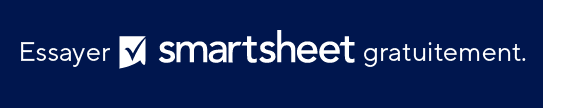 NOM DE L’EMPLOYÉ :INTITULÉ/RÔLE :DATE DU RAPPORT :DATE DU RAPPORT :SIGNATURE DE L’EMPLOYÉ :DURÉE DU POSTE ACTUEL :DATE DE L’INCIDENT :DATE DE L’INCIDENT :LIEU DE L’INCIDENT :DURÉE DE L’INCIDENT :RÉSULTAT DE L’ACCIDENT/INCIDENTRÉSULTAT DE L’ACCIDENT/INCIDENTRÉSULTAT DE L’ACCIDENT/INCIDENTRÉSULTAT DE L’ACCIDENT/INCIDENTRÉSULTAT DE L’ACCIDENT/INCIDENTRÉSULTAT DE L’ACCIDENT/INCIDENTINFORMATIONS SUR L’INCIDENTINFORMATIONS SUR L’INCIDENTTÊTEGAUCHEDROITEDESCRIPTION DE L’INCIDENTVISAGEÉPAULEDESCRIPTION DE L’INCIDENTCOUAISSELLEDESCRIPTION DE L’INCIDENTHAUT DU DOSHAUT DU BRASDESCRIPTION DE L’INCIDENTBAS DU DOSBAS DU BRASTÂCHES MENANT À L’INCIDENTPOITRINECOUDETÂCHES MENANT À L’INCIDENTABDOMENPOIGNETINFORMATIONS COMPLÉMENTAIRESBASSIN/AINEMAININFORMATIONS COMPLÉMENTAIRESLÈVRESFESSESRAPPORTS DE L’OSHADENTSHANCHERAPPORTS DE L’OSHALANGUECUISSENOM ET COORDONNÉES DU TÉMOINNEZBAS DE LA JAMBENOM ET COORDONNÉES DU TÉMOINDOIGTSGENOUNOM ET COORDONNÉES DU TÉMOINORTEILSCHEVILLENOM ET COORDONNÉES DU TÉMOINAUTRES :YEUXNOM ET COORDONNÉES DU TÉMOINAUTRES :OREILLESNOM ET COORDONNÉES DU TÉMOINVÉRIFICATIONVÉRIFICATIONVÉRIFICATIONVÉRIFICATIONVÉRIFICATIONVÉRIFICATIONVÉRIFICATIONVÉRIFICATIONVÉRIFICATIONNOM DU SUPERVISEUR :SIGNALÉ À :SIGNALÉ À :DATE DU RAPPORT :SIGNATURE DU SUPERVISEUR :BUREAU :BUREAU :UNITÉ DE TRAVAIL :INFORMATIONS COMPLÉMENTAIRES :EXCLUSION DE RESPONSABILITÉTous les articles, modèles ou informations proposés par Smartsheet sur le site web sont fournis à titre de référence uniquement. Bien que nous nous efforcions de maintenir les informations à jour et exactes, nous ne faisons aucune déclaration, ni n’offrons aucune garantie, de quelque nature que ce soit, expresse ou implicite, quant à l’exhaustivité, l’exactitude, la fiabilité, la pertinence ou la disponibilité du site web, ou des informations, articles, modèles ou graphiques liés, contenus sur le site. Toute la confiance que vous accordez à ces informations relève de votre propre responsabilité, à vos propres risques.